                                                                                                  ПРОЕКТ № 16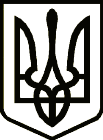 УкраїнаНОВГОРОД – СІВЕРСЬКА МІСЬКА РАДАЧЕРНІГІВСЬКОЇ ОБЛАСТІ(двадцята сесія VII скликання)РІШЕННЯ       травня  2017 року                                                                                 №     Про надання дозволів на укладання договорів встановлення особистих строкових сервітутівщодо земельних ділянокРозглянувши звернення суб’єкта господарювання, надані документи, відповідно до статті 28 Закону України «Про регулювання містобудівної діяльності», Порядку розміщення тимчасових споруд для провадження підприємницької діяльності, затвердженого наказом Міністерства регіонального розвитку, будівництва та житлово-комунального господарства України від 21.10.2011 № 244, Порядку розміщення тимчасових споруд для провадження підприємницької діяльності в місті Новгород-Сіверський, затвердженого рішенням 16-ої сесії міської ради VІІ скликання від 27 січня 2017року № 281, ураховуючи рекомендації архітектурно – містобудівної ради про погодження місця розміщення тимчасової споруди для провадження підприємницької діяльності (протокол засідання архітектурно – містобудівної ради від 11.05.2017 №1), керуючись ст. ст. 25, 26 Закону України «Про місцеве самоврядування в Україні»,  міська рада ВИРІШИЛА:1. Надати дозвіл:1.1.  ФОП Антоненко Олені Петрівні на укладання договору встановлення особистого строкового сервітуту щодо земельної ділянки площею 30,0 кв.м під розміщення тимчасової споруди для провадження підприємницької діяльності в районі кафе «Добра кава» по вулиці Поштова (згідно викопіювання) терміном на один рік та встановити плату в розмірі 12 (дванадцять) відсотків від нормативної грошової оцінки земель міста Новгород-Сіверський .1.2. ФОП Федяєві Юрієві Михайловичу на укладання договору встановлення особистого строкового сервітуту щодо земельної ділянки площею 20,0 кв.м під розміщення тимчасової споруди для провадження підприємницької діяльності в районі гімназії № 1 ім. Б. Майстренка по вулиці Шевченка (згідно викопіювання) терміном на один рік та встановити плату в розмірі 12 (дванадцять) відсотків від нормативної грошової оцінки земель міста Новгород-Сіверський.1.3. ФОП Федяєві Юрієві Михайловичу на укладання договору встановлення особистого строкового сервітуту щодо земельної ділянки площею 15,0 кв.м під розміщення тимчасової споруди для провадження підприємницької діяльності в районі магазину «Гастроном» по вулиці Князя Ігоря (згідно викопіювання) терміном на на один рік та встановити плату в розмірі 12 (дванадцять) відсотків від нормативної грошової оцінки земель міста Новгород-Сіверський.1.4. ФОП Васько Галині Юрївні на укладання договору встановлення особистого строкового сервітуту щодо земельної ділянки площею 30,0 кв.м під розміщення тимчасової споруди для провадження підприємницької діяльності в районі державної гімназії ім. К.Д. Ушинського по вулиці Губернська (згідно викопіювання) терміном на на один рік та встановити плату в розмірі 12 (дванадцять) відсотків від нормативної грошової оцінки земель міста Новгород-Сіверський.1.5. ПАТ «Новгород – Сіверському автотранспортному підприємствові 17443» на укладання договору встановлення особистого строкового сервітуту щодо земельної ділянки площею 12,0 кв.м під розміщення тимчасової споруди для провадження підприємницької діяльності в районі Торгових рядів по вулиці Замкова (згідно викопіювання) терміном на один рік та встановити плату в розмірі 12 (дванадцять) відсотків від нормативної грошової оцінки земель міста Новгород-Сіверський .1.6. ФОП Шустелеві Михайлові Миколайовичу на укладання договору встановлення особистого строкового сервітуту щодо земельної ділянки площею 30,0 кв.м під розміщення тимчасової споруди для провадження підприємницької діяльності в районі кладовища по вулиці І. Богуна (згідно викопіювання) терміном на один рік та встановити плату в розмірі 12 (дванадцять) відсотків від нормативної грошової оцінки земель міста Новгород-Сіверський.1.7. ФОП Прохоровій Світлані Григорівні на укладання договору встановлення особистого строкового сервітуту щодо земельної ділянки площею 12,0 кв.м під розміщення тимчасової споруди для провадження підприємницької діяльності в районі магазину «Гастроном» по вулиці Князя Ігоря (згідно викопіювання) терміном на один рік та встановити плату в розмірі 12 (дванадцять) відсотків від нормативної грошової оцінки земель міста Новгород-Сіверський.1.8. ФОП Прохоровій Світлані Григорівні на укладання договору встановлення особистого строкового сервітуту щодо земельної ділянки площею 30,0 кв.м під розміщення тимчасової споруди для провадження підприємницької діяльності в районі державної гімназії ім. К.Д. Ушинського по вулиці Губернська (згідно викопіювання) терміном на один рік та встановити плату в розмірі 12 (дванадцять) відсотків від нормативної грошової оцінки земель міста Новгород-Сіверський .1.9. ФОП Лакоза Анастасії Юріївні на укладання договору встановлення особистого строкового сервітуту щодо земельної ділянки площею 30,0 кв.м під розміщення тимчасової споруди для провадження підприємницької діяльності в районі Спасо - Преображенського монастиря по вулиці Майстренка (згідно викопіювання) терміном на один рік та встановити плату в розмірі 12 (дванадцять) відсотків від нормативної грошової оцінки земель міста Новгород-Сіверський.1.10. ФОП Федяєві Андрію Юрійовичу на укладання договору встановлення особистого строкового сервітуту щодо земельної ділянки площею 10,0 кв.м під розміщення тимчасової споруди для провадження підприємницької діяльності в районі магазину «Ярмак» по вулиці Шевченка (згідно викопіювання) терміном на один рік та встановити плату в розмірі 12 (дванадцять) відсотків від нормативної грошової оцінки земель міста Новгород-Сіверський .1.11. ТДВ «Глухівському хлібокомбінату» на укладання договору встановлення особистого строкового сервітуту щодо земельної ділянки площею 6,0 кв.м під розміщення тимчасової споруди для провадження підприємницької діяльності в районі магазину «Гастроном» по вулиці Вокзальна (згідно викопіювання) терміном на один рік та встановити плату в розмірі 12 (дванадцять) відсотків від нормативної грошової оцінки земель міста Новгород-Сіверський .1.12. ФОП Круглику Роману Михайловичу на укладання договору встановлення особистого строкового сервітуту щодо земельної ділянки площею 30,0 кв.м під розміщення тимчасової споруди для провадження підприємницької діяльності в районі кафе «Добра кава» по вулиці Поштова (згідно викопіювання) терміном на один рік та встановити плату в розмірі 12 (дванадцять) відсотків від нормативної грошової оцінки земель міста Новгород-Сіверський .1.13. ФОП Погибкові В'ячеславові Івановичу  на укладання договору встановлення особистого строкового сервітуту щодо земельної ділянки площею 6,0 кв.м під розміщення тимчасової споруди для провадження підприємницької діяльності в районі будинку № 2-А по вулиці Вокзальна (згідно викопіювання) терміном на один рік та встановити плату в розмірі 12 (дванадцять) відсотків від нормативної грошової оцінки земель міста Новгород-Сіверський .1.14. ФОП Погибкові В'ячеславові Івановичу  на укладання договору встановлення особистого строкового сервітуту щодо земельної ділянки площею 20,0 кв.м під розміщення тимчасової споруди для провадження підприємницької діяльності в районі Центральної районної лікарні ім. Буяльського І.В. по вулиці Шевченка (згідно викопіювання) терміном на один рік та встановити плату в розмірі 12 (дванадцять) відсотків від нормативної грошової оцінки земель міста Новгород-Сіверський .2. Замовникам в місячний термін оформити договори встановлення особистого строкового сервітуту щодо земельної ділянки під розміщення тимчасової споруди для провадження підприємницької діяльності. 3. Юридичним і фізичним особам-підприємцям виконувати вимоги по упорядкуванню території, згідно складеному договору з комунальним підприємством «Добробут»  та встановлення урн для сміття біля своїх об’єктів. 	4. При встановленні тимчасових споруд для провадження підприємницької діяльності (в разі продажу продуктів харчування) фізичним особам-підприємцям забезпечити виконання вимог санітарного законодавства.5. Контроль за виконанням даного рішення покласти на постійну комісію міської ради з питань земельних відносин та екології. Міський голова                                                                                     О. Бондаренко Проект рішення підготував: 	Головний спеціаліст міської ради  -                          архітектор міста Новгород-Сіверської                                                О. Сердюкміської радиПогоджено:Заступник міського головиз питань діяльності виконавчих органів міської ради                                                                              О. МогильнийКеруючий справами виконавчогокомітету міської ради                                                                            Л. ТкаченкоНачальник юридичного відділуміської ради                                                                                            М. ШахуновСекретар міської ради                                                                           Ю. ЛакозаНадіслати:- головний спеціаліст міської ради  - архітектор міста Новгород-Сіверської    міської ради – 1 прим.